Группа 1 профессии / Отгадайте о какой профессии идет речь?You can see him at school, he gives you homework.You meet him in the buses and cars.He can paint very well.He likes to dance.He can sing well.He likes to ski in the forest.He has got a lot of books at home.He goes to the swimming pool every day.Группа 2 профессии / Отгадайте о какой профессии идет речь?Who can swim well?He can paint beautiful pictures.He sings sweet.Who skies in the forest?His hobby is reading.He can dance well.He teaches you English.Who drives the bus?Группа 3 профессии / Отгадайте о какой профессии идет речь?He can drive a car.Who sings well?Who can paint nice pictures? His hobby is dancing.He reads a lot of books.Who swims well?He skies in the wood.Who works at school? 1 группаComplete the gaps1 группа Complete the gaps2 группаComplete the gaps2 группаComplete the gaps3 группаComplete the gaps3 группаComplete the gapsТема урокаСловообразование в русском и английском языках.Словообразование в русском и английском языках.Цели урокаФормирование речевой компетенции младших школьников посредством интеграции содержания русского и английского языков.Формирование речевой компетенции младших школьников посредством интеграции содержания русского и английского языков.Задачи-ознакомление учащихся с некоторыми общими языковыми особенностями словообразования в русском и английском языках;      -активизация познавательной деятельности уч-ся;    развитие лексического навыка; повышение интереса уч-ся к изучаемым языкам;   -расширение кругозора уч-ся.-ознакомление учащихся с некоторыми общими языковыми особенностями словообразования в русском и английском языках;      -активизация познавательной деятельности уч-ся;    развитие лексического навыка; повышение интереса уч-ся к изучаемым языкам;   -расширение кругозора уч-ся.ЛексикаWash, read, healthy, happy, start etc.Wash, read, healthy, happy, start etc.Результаты обучения Students can work in pairs,  can find useful information, revise and repeat words. Students can use information in life. Students can work in pairs,  can find useful information, revise and repeat words. Students can use information in life. Источники, оснащение  и оборудование: Smart board, presentation, tasks on the sheets of paper.         технические средства: компьютер, мультимедийный проектор;         дидактический материал: карточки со словами, словари.Smart board, presentation, tasks on the sheets of paper.         технические средства: компьютер, мультимедийный проектор;         дидактический материал: карточки со словами, словари.Этапы урокаДеятельность учителяДеятельность учащихсяОрганизационный моментGood afternoon , dear friends! Good afternoon, pupils! We are glad to see you at our lesson today! Your teachers are  Светлана Михайловна and Виктория Сергеевна Pupils greet tacher and answer to the questions.1Определение темы, цели и задач урокаРебята сегодня необычный урок у нас. Овладеть языком непросто, а тем более иностранным, так как необходимо запоминать такое большое количество слов и терминов.       Как вы думаете, есть ли что-то такое в языках, что происходит одинаково, объединяет языки?Задание 1. Зачеркните английские буквы и получите тему урока.Итак, ребята, что у нас получилось?А для чего они нам нужны?Тема нашего урока сегодня «Словообразование». Повторение правил. Заполнение человечков, путевого листа.Ребята, а в англ.яз. есть суффиксы, приставки, корни? Конечно! А какие именно, мы сегодня на уроке это и выявим. Индивидуально-корпоративная работа  (мозговой штурм).  «Корень, суффикс,приставка»11Актуализация знаний Ну  что ж начнем. Итак, всеми известный вопрос в начале урока.So , my favourite question at the beginning of the lesson.What’s the weather like today?А вы обратили внимание как образуются данные прилагательные? Отгадывают «What’s the weather like today?»-It’s snowy, windy, sunny, icy,cloudy.Суффикс -yОсновная часть It’s snowy and windy in Novy Urengoy. What season is it? Do you like winter? What do you like to do in winter? Do you like to skate, ski, sledge, make a snowman? Are you a good skater?A good skier?Skater, Skier! Can you translate? Что означают эти слова? Деятельность!А с помощью чего они образованы?Yes, you are right. Do you know other professions with the suffix –er/or?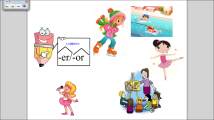 Repeat after me. Задание 1. Отгадать профессии по английски.Назвать суффиксы в профессиях в русском языке.Вывод.You did a very good work. But this girl is lazy! Девочка с первого раза чисто посуду не помыла, и мама сказала ей что сделать, как вы думаете? И т.д.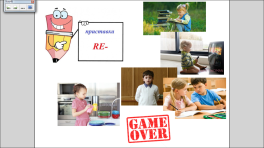 Чтобы указать на повторяющееся действие, мы используем re-.Repeat after me!Ball- game. Сначала на англ., потом на русском. (ходить, бежать, копать)ВыводYou like to play with a ball, don’t you?It makes you feel happy.Let’s continue our work. But , Is he happy? He is unhappy.Are they friendly?They are unfriendly!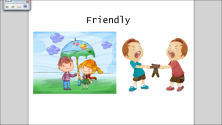 Do you see the point? Let’s repeat after me. Can you translate the words?Ребята , давайте заполним табличку в парах.Let’s check! Right you are!Вывод. В англ. яз., как и в русском есть приставки с отрицательный оттенком.Физкульминутка. Let’s have a rest!Итак, мы познакомились с несколькими приставками и суффикcами. А какая же главная часть слова, ребята?Правильно! А в русском языке в одном слове может быть два корня? Света дает задание.Задание на русском- образовать как можно больше слов, состоящих из двух корней.А в англ. яз. Возможен такой способ образования.?Let’s look at it!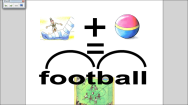 Каждой группе нужно будет расшифровать слово с двумя корнями, которое я зашифровала. Удачи!Давайте проверим!etc.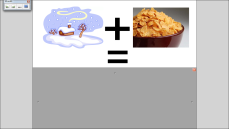 Итак, давайте делать выводыДети отвечают на вопросы.-Суффикс –er/or.-Swimmer, dancer….Дети работают в группе. -Перемыть.Rewash!reread, rewrite, remake etc. Reread, rethink, refresh etc.Unhealthy, unhappy, etc.Повторяют.Дети заполняют табличку с прилагательными.ПроверкаКорень!-Да,нет,да,нет.Ученики работают в группе. Отгадывают слова.13141,5216ВыводыВывод: Какиеспособы образования новых слов есть в русском и английском???: с помощью суффикса, приставки и способ сложения. Назовите слова, образованныеа) приставочным способом в русском, в английском б) Суффиксальным способом?в) Способом сложения?2Закрепление на практикеДавайте закрепим наши знания .Let’s group the words into categories.5Домашнее заданиеНе задается на открытом уроке.1РефлексияПальчикиЛесенкаПутевой лист Песня «Goodbye»11friendlyinterestingunluckyeasyunkindunhappyfriendlyinterestingunluckyeasyunkindunhappyfriendlyuninterestingluckyuneasykindunhappyfriendlyuninterestingluckyuneasykindunhappyunfriendlyinterestingunluckyeasykindunhappyunfriendlyinterestingunluckyeasykindunhappy